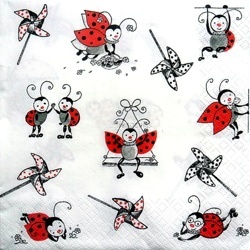 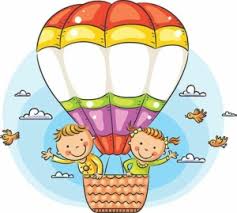 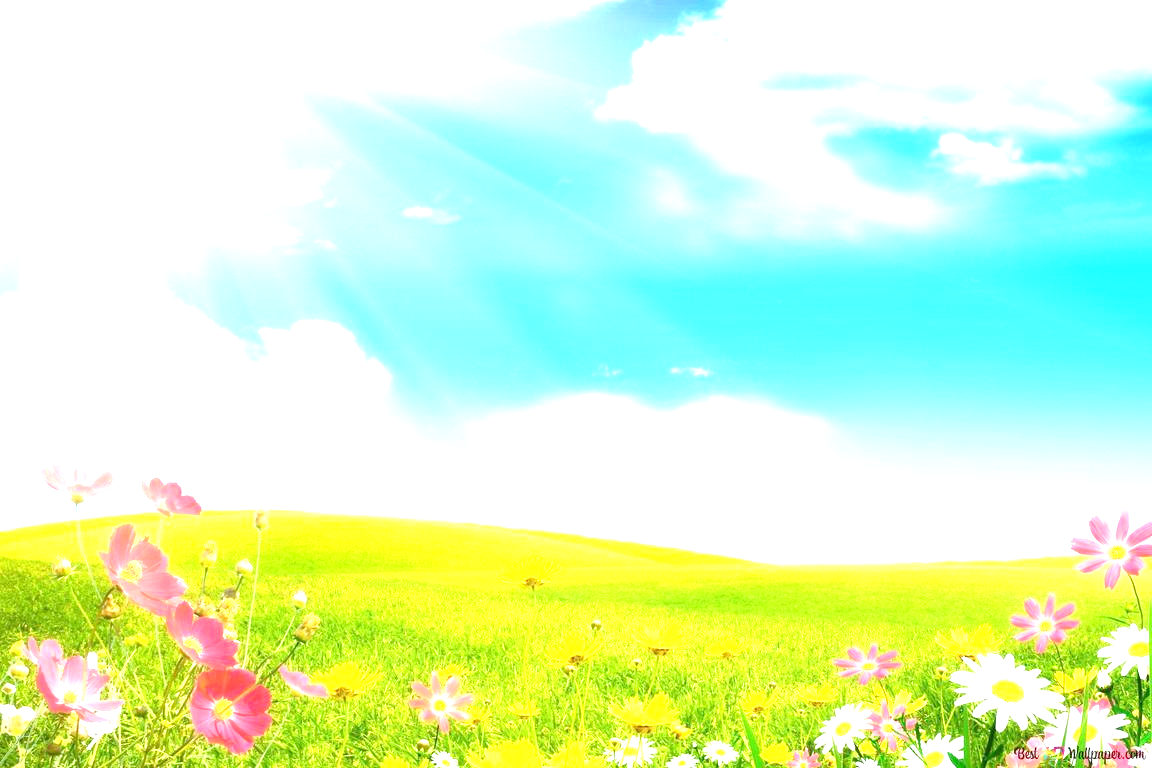 Základná škola s materskou školou Želovce Ulica J.A.Komenského 81 , ŽelovceZápis detí do materskej školy Želovceškolský rok 2023/2024Dieťa sa do materskej školy prijíma na základe písomnej žiadosti zákonných zástupcovŽiadosť o prijatie dieťaťa na predprimárne vzdelávanie je dostupné na stránke školywww.zs zelovce.edupage.orgv časti elektronická prihláška a u zástupkyni v MŠ Želovce.Zákonný zástupca môže podať žiadosť :POŠTOU NA ADRESU: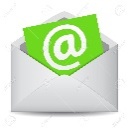 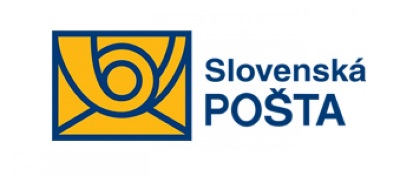 		Základná škola s materskou školou 		Ulica J.A.Komenského 81991 06 Želovce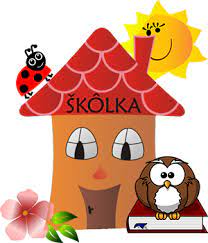 PODMIENKY PRIJÍMANIA DETÍ DO MATERSKEJ ŠKOLY: Na predprimárne vzdelávanie sa prijíma dieťa od troch rokov veku. Na predprimárne vzdelávanie sa prednostne prijímajú deti , pre ktoré je predprimárne vzdelávanie povinné. Povinné preprimárne vzdelávanie plní dieťa ktoré dovŕši päť rokov veku do 31.augusta 2023. Na predprimárne vzdelávanie sa prednostne prijímajú deti , pre ktoré je Materská škola v obci Želovce spádovou materskou školou. Deti ktoré nedovŕšili do 31.augusta 5 rokov a zákonný zástupca požiada o predčasné plnenie povinného predprimárneho vzdelávania v školskom roku 2023/2024 predloží so žiadosťou aj písomný súhlas príslušného zariadenia výchovného poradenstva a prevencie Dieťa sa do materskej školy prijíma na základe písomnej žiadosti o prijatie dieťaťa na predprimárne vzdelávanie Zákonný zástupca dieťaťa spolu so žiadosťou predkladá aj potvrdenie o zdravotnej spôsobilosti dieťaťa od všeobecného lekára pre deti a dorast, ktorého súčasťou je aj údaj o povinnom očkovaní dieťaťa, v termíne do 31.05.2023Rozhodnutie vydáva riaditeľka ZŠ s MŠ Želovce.OSTATNÉ PODMIENKY PRIJÍMANIA DETÍ DO MŠ!!!Dôležité!!!                           Podľa § 144a školského zákona účinného od 1. januára 2022 sa na podaniach týkajúcich sa výchovy a vzdelávania, v ktorých sa rozhoduje v správnom konaní, teda aj na žiadosti sa vyžaduje podpis oboch zákonných zástupcov dieťaťa.Podpis oboch zákonných zástupcov dieťaťa sa nevyžaduje, ak:           - jednému z rodičov bol obmedzený,pozastavený alebo pozbavený výkon rodičovských práv a povinností vo veciach výchovy a vzdelávania dieťaťa, alebo ak spôsobilosť jedného z rodičov na právne úkony bola obmedzená (spôsob preukázania uvedenej skutočnosti je možné preukázať napríklad neoverenou kópiou rozhodnutia súdu),           - jeden z rodičov nie je schopný zo zdravotných dôvodov podpísať (spôsob preukázania uvedenej skutočnosti je možné preukázať napríklad potvrdením od všeobecného lekára alebo písomným vyhlásením ) Zákonní zástupcovia sa môžu dohodnúť, že žiadosť podpisuje iba jeden zákonný zástupca a rozhodnutie sa doručí iba jednému zákonnému zástupcovi, ak písomné vyhlásenie o tejto skutočnosti doručia/predložia riaditeľke ZŠ s MŠ Želovce/Podľa § 144a školského zákona v znení účinnom od 1. januára 2022 sa rozhodnutia o prijatí alebo o neprijatí dieťaťa na predprimárne vzdelávanie do materskej školy doručujú obom zákonným zástupcom dieťaťa.          - Ak sa tak dohodnú zákonní zástupcovia, rozhodnutie možno doručiť len jednému z nich. Túto vzájomnú dohodu deklarujú zákonní zástupcovia písomným vyhlásením podľa § 144a ods. 4 školského zákona, ktoré doručia riaditeľke ZŠ s MŠ Želovce.          - Ak je na žiadosti uvedená doručovacia adresa len jedného zákonného zástupcu, riaditeľka ZŠ s MŠ Želovce nie je povinná druhú doručovaciu adresu zisťovať a rozhodnutie ním vydané sa  doručuje len na známu doručovaciu adresu.         - Ak majú obaja zákonní zástupcovia rôznu doručovaciu adresu, rozhodnutie sa doručuje každému zákonnému zástupcovi osobitne.